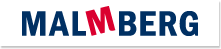 Touching Wood - antwoorden1.	Yes or no: do they sell one kind of Christmas trees at Trinity Tree Farm?	No. “They've got all kinds of Christmas trees.” (00:14)2.	Name one reason why there is a tree shortage this year.	Because of the weather, with too little rain in the past summers. (00:39)	Or: Because farmers planted fewer trees some years ago, so now these trees aren’t big enough yet. (00:52)3.	How long does a fir tree have to grow before it can be sold?	Ten years for some fir trees. (0:55) Others four to eight years. (1:44)4.	Which trees are more popular today: real trees or artificial trees?	Real trees. (1:23)